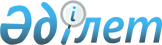 "Қазақстан Республикасы Президентiнiң 2001 жылғы 24 қазандағы N 713 Жарлығына өзгерiстер енгiзу туралы" Қазақстан Республикасының Президентi Жарлығының жобасы туралыҚазақстан Республикасы Үкіметінің қаулысы. 2002 жылғы 7 қараша N 1177      Қазақстан Республикасының Yкiметi қаулы етеді: 

      "Қазақстан Республикасы Президентiнiң 2001 жылғы 24 қазандағы N 713 Жарлығына  өзгерiстер енгiзу туралы" Қазақстан Республикасының Президентi Жарлығының жобасы Қазақстан Республикасы Президентiнiң қарауына енгiзiлсiн.       Қазақстан Республикасының 

      Премьер-Министрі Жоба  Қазақстан Республикасы Президентінің Жарлығы  

             Қазақстан Республикасы Президентінің 2001 жылғы 

24 қазандағы N 713 Жарлығына өзгерiстер енгiзу туралы       Мемлекеттiк басқару деңгейлерi арасындағы өкiлеттiктердi ажырату және бюджетаралық қатынастарды жетiлдiру мәселелерi жөнiндегi мемлекеттiк комиссияның жұмысын оңтайландыру мақсатында қаулы етемін: 

      1. Қазақстан Республикасы Президентiнiң "Мемлекеттiк басқару деңгейлерi арасындағы өкiлеттiктердi ажырату және бюджетаралық қатынастарды жетiлдiру мәселелерi жөнiндегi мемлекеттiк комиссия туралы" 2001 жылғы 24 қазандағы N 713 Жарлығына  мынадай өзгерiстер енгiзiлсiн: 

      1) 3-тармақтағы "1 сәуiрге" деген сөздер "1 желтоқсанға" деген сөздермен ауыстырылсын; 

      2) жоғарыда аталған Жарлыққа қосымшада: 

      Мемлекеттiк басқару деңгейлерi арасындағы өкiлеттiктердi ажырату және бюджетаралық қатынастарды жетiлдiру мәселелерi жөнiндегi мемлекеттiк комиссияның құрамына мыналар енгiзiлсiн: 

Келiмбетов                  - Қазақстан Республикасының 

Қайрат Нематұлы               Экономика және бюджеттiк 

                              жоспарлау министрі Нағманов                    - Қазақстан Республикасының Көлiк 

Қажымұрат Ыбырайұлы           және коммуникациялар министрi; мына жолдар: 

"Павлов                     - Қазақстан Республикасы Премьер- 

Александр Сергеевич           Министрiнiң орынбасары - 

                              Қазақстан Республикасының 

                              Қаржы министрi, төрағаның орынбасары" "Есенбаев                   - Қазақстан Республикасының 

Мәжит Төлеубекұлы             Экономика және сауда министрi" "Кәкiмжанов                 - Қазақстан Республикасының 

Зейнолла Халидоллаұлы         Мемлекеттiк кiрiс министрi" мынадай редакцияда жазылсын: "Павлов                     - Қазақстан Республикасы Премьер- 

Александр Сергеевич           Министрiнiң бiрiншi орынбасары, 

                              төрағаның орынбасары" "Есенбаев                   - Қазақстан Республикасының 

Мәжит Төлеубекұлы             Индустрия және сауда министрi" "Кәкiмжанов                 - Қазақстан Республикасының 

Зейнолла Халидоллаұлы         Қаржы министрi";       көрсетiлген құрамнан мыналар шығарылсын: Бейсембетов Ескендiр Қалыбекұлы, Мырзахметов Абылай Исабекұлы; 

      3) жоғарыда аталған Жарлықпен бекiтiлген Мемлекеттік басқару деңгейлерi арасындағы өкiлеттiктердi ажырату және бюджетаралық қатынастарды жетiлдiру мәселелерi жөнiндегi мемлекеттiк комиссия туралы ережеде: 

      8-тармақтағы "Стратегиялық жоспарлау жөнiндегi агенттiгiне" деген сөздер "Экономика және бюджеттiк жоспарлау министрлiгiне" деген сөздермен ауыстырылсын; 

      10-тармақ мынадай редакцияда жазылсын: 

      "10. Комиссияның отырысы қажеттiлiгiне қарай, бiрақ тоқсанда кемiнде бiр рет өткiзiледi". 

      2. Осы Жарлық қол қойылған күнiнен бастап күшiне енедi.       Қазақстан Республикасының 

      Президентi 
					© 2012. Қазақстан Республикасы Әділет министрлігінің «Қазақстан Республикасының Заңнама және құқықтық ақпарат институты» ШЖҚ РМК
				